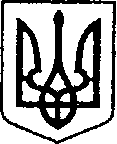 УкраїнаЧЕРНІГІВСЬКА ОБЛАСТЬН І Ж И Н С Ь К А    М І С Ь К А    Р А Д АВ И К О Н А В Ч И Й    К О М І Т Е ТР І Ш Е Н Н Явід   06 грудня  2018 р.		          м. Ніжин		                        № 412Про затвердження акту комісії з визначеннята відшкодування збитків власникамземлі та землекористувачам ( Товариство з обмеженою відповідальністю  «Охоронне підприємство «Фортеця», код ЄДРПОУ - 36045732).Керуючись ст. ст. 33, 42, 43, 59 Закону України “Про місцеве самоврядування в Україні”, рішенням виконавчого комітету Ніжинської міської ради від 26 лютого 2015 року №49 “Про створення комісії з визначення та відшкодування збитків власникам землі та землекористувачам міста Ніжина”, рішенням виконавчого комітету Ніжинської міської ради від 05 квітня 2018 року №101 «Про внесення змін до складу комісії з визначення та відшкодування збитків власникам землі та землекористувачам міста Ніжина», Постановою Кабінету Міністрів України від               19 квітня 1993 року №284 “Про порядок визначення та відшкодування збитків власникам землі та землекористувачам”, Земельним кодексом України, Податковим кодексом України, Законом України “Про оренду землі”, розглянувши акт комісії з визначення та відшкодування збитків власникам землі та землекористувачам на території міста Ніжина (Товариство з обмеженою  відповідальністю  «Охоронне підприємство «Фортеця», код ЄДРПОУ - 36045732) від 27 листопада 2018 року, враховуючи протокол засідання комісії з визначення та відшкодування збитків власникам землі та землекористувачам міста Ніжина від 27 листопада  2018 року №10, виконавчий комітет Ніжинської міської ради вирішив:1. Затвердити Акт комісії з визначення та відшкодування збитків власникам землі та землекористувачам на території міста Ніжина (Товариство з обмеженою  відповідальністю  «Охоронне підприємство «Фортеця»,  код ЄДРПОУ36045732) від 27 листопада 2018 року, нанесених юридичною особою Товариство з обмеженою  відповідальністю «Охоронне підприємство «Фортеця» у зв’язку із використанням земельної ділянки площею 3236,20 м2 за адресою: м. Ніжин, вул.Бородіна,7 з порушенням земельного законодавства за період з 01 грудня 2015року по 31 серпня 2018 року у сумі  - 387019,52 грн. (Триста вісімдесят сім  тисяч дев’ятнадцять гривень 52 копійки), (розрахунок додається).2. Начальнику відділу земельних відносин виконавчого комітету Ніжинської міської ради (Місан В.М.) забезпечити оприлюднення даного рішення на офіційному сайті Ніжинської міської ради протягом п’яти робочих днів після його прийняття.3. Контроль за виконанням даного рішення покласти на першого заступника міського голови з питань діяльності виконавчих органів ради Олійника Г.М.Головуючий на засіданні виконавчогокомітету Ніжинської міської радиперший заступник міського голови  з питань діяльності виконавчих органів ради 			    Г. М. ОлійникВізують:перший заступник міського голови  з питань діяльності виконавчих органів ради 			 Г. М. Олійниккеруючий справами виконавчогокомітету Ніжинської міської ради					С. О. Колесникначальник відділуземельних відносин 							В. М. Місанначальник відділу містобудування та архітектури, головний архітектор                                 	В. Б. Мироненконачальник відділу юридично- кадрового забезпечення				  		В. О. ЛегаЗАТВЕРДЖЕНО:рішенням виконавчого комітету Ніжинської міської ради№ 412 від 06 грудня  2018 р.Акт комісії з визначення та відшкодування збитків власникам землі та землекористувачам на території міста Ніжина (Товариство з обмеженою  відповідальністю «Охоронне підприємство «Фортеця», код ЄДРПОУ - 36045732).           «27 » листопада  2018 р.							м. НіжинКомісія з визначення та відшкодування збитків власникам землі та землекористувачам на території міста Ніжина створена відповідно до рішень виконавчого комітету Ніжинської міської ради від 26.02.2015 року №49, зі змінами згідно рішення виконавчого комітету Ніжинської міської ради від 05.04.2018 року № 101; присутні:Власник землі або землекористувач, якому заподіяли збитки – територіальна громада  м. Ніжина в особі Ніжинської міської ради Чернігівської обл.Юридична особа, яка завдала шкоду – Товариство з обмеженою відповідальністю «Охоронне підприємство «Фортеця».ВСТАНОВИЛА:1. Земельна ділянка, яка використовується, розташована за адресою: м. Ніжин вул. Бородіна,72. Площа земельної ділянки, яка використовується – 3236,20 м2.      3. Підстава використання земельних ділянок: відповідно до інформації з Державного реєстру речових прав на нерухоме майно від 02.12.2013 року за ТОВ«Охоронне підприємство «Фортеця», (код ЄДРПОУ – 36045732), місцезнаходження юридичної особи: 14000, м. Чернігів, проспект Миру, 33, зареєстровано право приватної власності на нежитлові будівлі за адресою: м. Ніжин, вул.Бородіна,7 загальною площею 3872,30 м2. За інформацією Комунального підприємства «Ніжинське міжміське бюро технічної інвентаризації» лист № 01/34-802 від 22.11.2018 року, деякі нежитлові будівлі мають два поверхи та підвальні приміщення, тому площа забудови становить 3236,20 м2, яка і застосована для розрахунку збитків.4. Термін використання земельних ділянок без оформлення речових прав та без правовстановлюючих документів: з 01 грудня 2015 року по 31 серпня 2018 року.5. Розмір збитків, завданих власнику землі або землекористувачу: 387019,52грн. (Триста вісімдесят сім тисяч дев’ятнадцять гривень 52 копійки), розрахунок додається.6. Термін що встановлений для сплати завданих збитків: 10 днів з дня отримання акту.Голова Комісії			______________________________Члени Комісії			______________________________					______________________________					______________________________					______________________________					______________________________					______________________________					______________________________					______________________________Секретар Комісії		______________________________Додаток до акту комісії звизначення та відшкодуваннязбитків власникам землі таземлекористувачам на територіїміста Ніжина (Товариство з обмеженою відповідальністю «Охоронне підприємство «Фортеця») від «27» листопада 2018 р.Розрахунок збитків, завданих власнику землі або землекористувачу.Відповідно до інформації з Державного реєстру речових прав на нерухоме майно від 02.12.2013 року за Товариство з обмеженою відповідальністю «Охоронне підприємство «Фортеця» , (код ЄДРПОУ – 36045732), місцезнаходження юридичної особи: 14000, м.Чернігів, проспект Миру, 33, зареєстровано право приватної власності на нежитлові будівлі за адресою: м. Ніжин, вул.Бородіна,7загальною площею 3872,30 м2. За інформацією Комунального підприємства «Ніжинське міжміське бюро технічної інвентаризації» лист № 01/34-802 від 22.11.2018 року, деякі нежитлові будівлі мають два поверхи та підвальні приміщення, тому площа забудови становить 3236,20 м2, яка і застосована для розрахунку збитків.За даними ГУ ДФС у Чернігівській області Ніжинська ОДПІ (лист від 29.08.2018 р. № 3640/9-25-13), ТОВ «Охоронне підприємство «Фортеця» за період 2016, 2017 та 2018 роки податкові декларації з плати за землю по м. Ніжину не подавав, відповідно плата за землю не нараховувалась та не сплачувалась.Відповідно до інформації наданої міськрайонним управлінням у Ніжинському районі та м. Ніжині Головного управління Держгеокадастру у Чернігівській обл. (лист 18-25-0.172-983/119-18 від 27.09.2018 року) нормативна грошова оцінка за земельну ділянку за адресою: м. Ніжин вул. Бородіна,7 за 1 м2 становить: 2015 рік – 590,84 грн., 2016 рік – 846,67 грн,  2017 та 2018 роки – 897,47 грн. Станом на 27 листопада 2018 р. ТОВ «Охоронне підприємство «Фортеця» не зверталося до Ніжинської міської ради із заявою про надання в оренду вищевказаної земельної ділянки та не уклало договір оренди на земельну ділянку за адресою: м. Ніжин, вул.Бородіна,7 з Ніжинською міською радою. Необхідно сплатити ТОВ «Охоронне підприємство «Фортеця» за користування земельною ділянкою під придбаним нерухомим майном: ( площа - 3236,20 м2 ) за період з 01.12.2015 по 31.08.2018 року: *Розрахунок: 590,84 грн*3236,2*5/100/365 *31            **Розрахунок: 846,67 грн*3236,2*5/100 ***Розрахунок: 897,47 грн*3236,2*5/100             **** Розрахунок: 897,47*3236,2*5/100/365*243Розрахунок збитків спричинених ТОВ «Охоронне підприємство «Фортеця» за період з 01.12.2015 по 31.08.2018 за користування земельною ділянкою без правовстановлюючих документів за адресою: м. Ніжин, вул. Бородіна,7 за 2015 рік - 8119,77 грн., за 2016 рік – 136999,67 грн., за 2017 - 145219,62 грн., за 2018 рік – 96680,46грн.Разом сума збитків склала – 387019,52 грн. (Триста вісімдесят сім тисяч дев’ятнадцять гривень 52 копійки).Голова Комісії			______________________________Секретар Комісії		______________________________Олійник Г. М.Осадчий С.О.Олійник І.В.Члени комісії:Місан В.М.Метеля Н. В.Ільющенко С.В.Судейко Н. В.Чепурна Т. В.Гавриш Т.М.ТОВ-Нова– перший заступник міського голови з питань діяльності   виконавчих органів ради, голова комісії;радник міського голови м. Ніжина; головний спеціаліст відділу земельних відносин, секретар комісії;начальник відділу земельних відносин;– спеціаліст міськрайонного управління у Ніжинському районі та м. Ніжині головного управління Держгеокадастру у Чернігівській області (за згодою);головний спеціаліст сектору претензійно -  позовної роботи та запобігання корупції;– головний спеціаліст - економіст відділу планування доходів та аналізу виконання бюджету фінансового управління Ніжинської міської ради ;– головний спеціаліст відділу містобудування та архітектури;начальник відділу економіки.№Адреса2015*2015*2015*2015*2016**2016**2016**2016**№АдресадніНГО/1м2%сума, грндніНГО/1м2%сума, грн1 вул.Бородіна,731590,8458119,77366846,675136999,67Разом8119,77136999,67№Адреса2017***2017***2017***2017***2018****2018****2018****2018****№АдресадніНГО/1м2%сума, грндніНГО/1м2%сума, грн1вул. Бородіна,7365897,475145219,62243897,47596680,46Разом145219,6296680,46